Настройка почты ВСЗDESKTOP-A2ALKI3\Михаил ХолоднюкDefault descriptionНастройки происходят в SEL_BTS_JobManager.MainFormНастройки gmail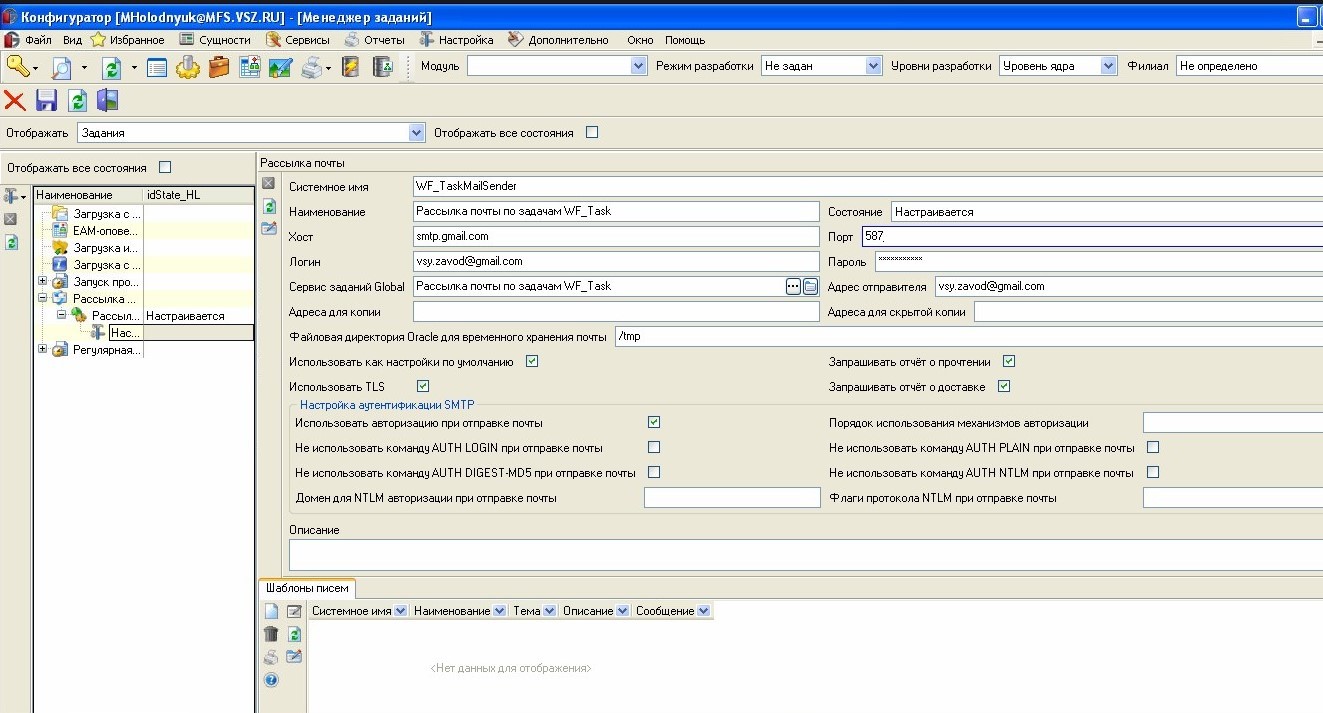 Настройки vsy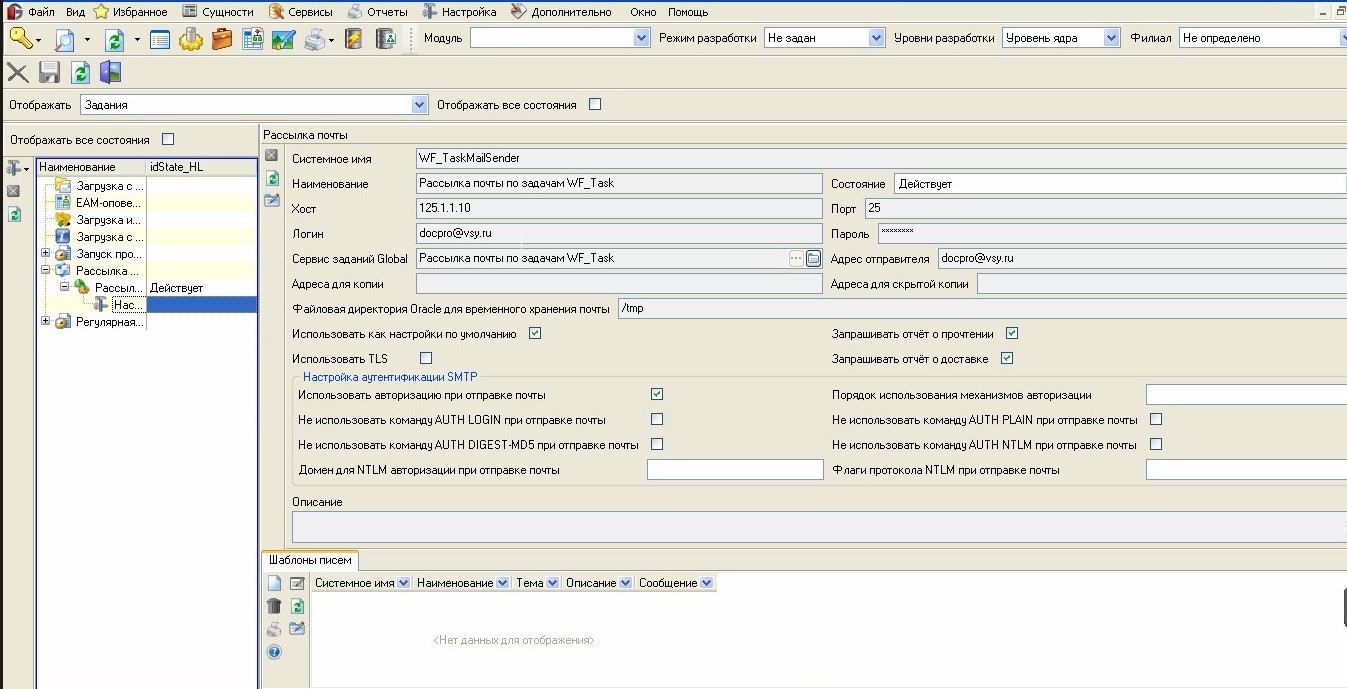 